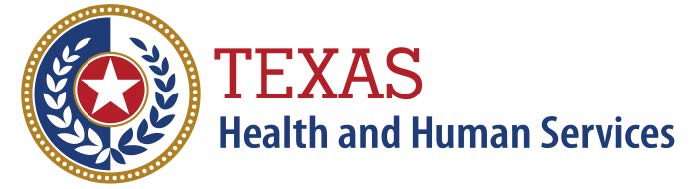 Texas Health and Human ServicesADDENDAToOpen Enrollment HHS0001230ForCommunication Services to State Agencies (CSSA)________________________________________________Notice is hereby given to prospective applicants to the above referenced open enrollment that changes have been made to requirements or information in the open enrollment, as noted in the addenda below. (Note: In the column with the heading "Open Enrollment Reference", the references to "Package" refer to the link, as listed on the HHSC Open Enrollment Opportunities webpage and Electronic State Business Daily (ESBD) posting of this open enrollment.)Addendum 3 – August 14, 2023 Addendum 2 – March 13, 2020Addendum 1 – July 8, 2019Addendum #3August 14, 2023Addendum #3August 14, 2023Addendum #3August 14, 2023Addendum #3August 14, 20231.Package 1 (Provider Enrollment for: Communication Services to State Agencies (CSSA))The following language has been removed:1.2. Point of ContactMargaret Susman, CTCM701 W. 51st Street, MC 3027Austin, Texas 78751512-438-4862margaret.susman@hhsc.state.tx.us1.6.1 HHSC will award one or more Contracts for CSSA services. The initial resulting Contract term will be from the contract effective date through August 31, 2023.At the sole option of HHSC, any resulting Contract may also be extended beyond all exercised renewal periods as necessary to complete the mission of this open enrollment, ensure continuity of service, or as otherwise determined by HHSC to serve the best interest of the state.1.6.2 Contract ElementsThe term “Contract” means any contract awarded as a result of this open enrollment and all exhibits, amendments, or addenda to the Contract. At a minimum, the following documents will be incorporated into the Contract: any modifications, addenda, or amendments issued in conjunction with this open enrollment; applicable HHSC Uniform Terms and Conditions - Vendor (Version 2.15)(“HHSC UTCs”); HHSC Special Conditions; General Affirmations (Version 1.2); Federal Assurances for Non-Construction Programs, Federal Certification Regarding Lobbying, , and TX HHS Data Use Agreement (“DUA”) for Contractors who access agency confidential information and who are not exempt; and the successful Applicant’s Application.The HHSC UTCs is attached hereto Attachment A, and the DUA is attached hereto as Attachment F and is available online and can currently be accessed at: https://hhs.texas.gov/doing-business-hhs/business-contracting-opportunities.3.2.4 Invoices are to be mailed to: krystina.flanigan@hhsc.state.tx.us4.7.1 Attn: Margaret SusmanEmail Address: margaret.susman@hhsc.state.tx.us5.2 Unresponsive ApplicationsUnless Applicant has taken action to withdraw the Application for this open enrollment, an Application will be considered unresponsive and will not be considered further when any of the following conditions occur:     4.7.4 The Applicant fails to meet     major open enrollment specifications,     including:          4.7.4.1 The Applicant fails to          submit the required Application,          supporting documentation, or          forms.          4.7.4.2 The Applicant is not          eligible under Section 1.5 of this          open enrollment.          4.7.4.3 Applicant does not accept          the payment rate established in          this open enrollment     4.7.5 The Application is not signed.     4.7.6 The Applicant’s response is not     clearly legible. Typewritten is     preferred.     4.7.7 The Application is not received     by the closing of the open enrollment     period provided in Subsection 1.3 of     this open enrollment.5.5 Additional InformationBy submitting an Application, the Applicant grants HHSC the right to obtain information from any lawful source regarding the Applicant’s, its directors’, officers’, and employees:     4.7.1 Past business history, practices,     and conduct;     4.7.2 Ability to supply the goods and     services; and     4.7.3 Ability to comply with Contract     requirements.The following forms and attachments have been removed:7.1.2 Form 2, Affirmations and Solicitation Acceptance v. 1.37.2.1 Attachment A, HHSC Uniform Terms and Conditions – Vendor v. 2.157.2.3 Attachment C, General Affirmations (Version 1.2)7.2.4 Attachment D, Federal Assurances for Non-Construction Programs7.2.5 Attachment E, Federal Certification Regarding Lobbying7.2.6 Attachment F, TX HHS Data Use Agreement (Version 8.4)Said subsection now contains as the following language:1.2 Point of ContactLisa Herbert, CTCM701 W. 51st Street, MC 3027Austin, Texas 78751512-982-1709lisa.herbert@hhs.texas.gov1.6.1 HHSC will award one or more Contracts for CSSA services. The initial resulting Contract term will be from the contract effective date through August 31, 2023, unless executed after August 31, 2023, in which case the initial term will end January 31, 2024.1.6.2 Contract ElementsThe term “Contract” means any contract awarded as a result of this open enrollment and all exhibits, amendments, or addenda to the Contract. At a minimum, the following documents will be incorporated into the Contract: any modifications, addenda, or amendments issued in conjunction with this open enrollment; applicable HHS Uniform Terms and Conditions – Vendor Version 3.3, Effective July 2022 (“HHS UTCs”); HHSC Special Conditions – Vendor (Version 1.2); HHS Contract Affirmations Version 2.2, Effective May 2022; and HHS Data Use Agreement v. 8.5, October 23, 2019 (“DUA”) for Contractors who access agency confidential information and who are not exempt; and the successful Applicant’s Application.The HHS UTCs is attached hereto as Attachment A, and the DUA is attached hereto as Attachment F and is available online and can currently be accessed at: https://hhs.texas.gov/doing-business-hhs/business-contracting-opportunities.3.2.4 Invoices are to be mailed to: krystina.flanigan@hhs.texas.gov4.7.1 Attn: Lisa HerbertEmail Address:lisa.herbert@hhs.texas.gov5.2 Unresponsive ApplicationsUnless Applicant has taken action to withdraw the Application for this open enrollment, an Application will be considered unresponsive and will not be considered further when any of the following conditions occur:     5.2.1 The Applicant fails to meet     major open enrollment specifications,     including:          5.2.1.1 The Applicant fails to          submit the required Application,          supporting documentation, or          forms.          5.2.1.2 The Applicant is not          eligible under Section 1.5 of this          open enrollment.          5.2.1.3 The Applicant does not accept          the payment rate established in          this open enrollment     5.2.2 The Application is not signed.     5.2.3 The Applicant’s response is not     clearly legible. Typewritten is     preferred.     5.2.4 The Application is not received     by the closing of the open enrollment     period provided in Subsection 1.3 of     this open enrollment.5.5 Additional InformationBy submitting an Application, the Applicant grants HHSC the right to obtain information from any lawful source regarding the Applicant’s, its directors’, officers’, and employees’:     5.5.1 Past business history, practices, and     conduct;     5.5.2 Ability to supply the goods and     services; and     5.5.3 Ability to comply with Contract     requirements.Said subsection now contains the following forms and attachments (in addition to those not removed):7.1.2 Form 2, HHS Solicitation Affirmations Version 2.3, Effective May 2022 7.2.1 Attachment A, HHS Uniform Terms and Conditions – Vendor v. 3.3, Effective July 20227.2.3 Attachment C, HHS Contract Affirmations Version 2.2, Effective May 20227.2.4 Attachment F, HHS Data Use Agreement v. 8.5, October 23, 2019Addendum #2March 13, 2020Addendum #2March 13, 2020Addendum #2March 13, 2020Addendum #2March 13, 20201.Package 1 (ProviderEnrollment for: Communication Services to State Agencies (CSSA)The following language has been removed:Enrollment Period Closes: August 31, 20201.3. Procurement ScheduleOpen Enrollment Period Closes August 31, 20201.6.1 HHSC will award one or more Contracts for CSSA services. The initial resulting Contract term will be from the contract effective date through August 31, 2020.Said subsection now contains as the following language:Enrollment Period Closes: August 31, 20231.3. Procurement ScheduleOpen Enrollment Period Closes August 31, 20231.6.1 HHSC will award one or more Contracts for CSSA services. The initial resulting Contract term will be from the contract effective date through August 31, 2023.2.Package 1 (ProviderEnrollment for: Communication Services to State Agencies (CSSA)The following language has been removed:961.46 - Sign Language Services for People who are Deaf or Hard of HearingSaid subsection now contains as the following language:NIGP Class/Item Code:961.92 – Interpreter Services for American Sign Language 
961.93 – Communication Access Realtime Translation (CART)Addendum #1July 8, 2019Addendum #1July 8, 2019Addendum #1July 8, 2019Addendum #1July 8, 20191.Package 1 (ProviderEnrollment for: Communication Services to State Agencies (CSSA)The following language has been removed:The closing date is extended until August 31, 2020.Enrollment Period Closes: August 31, 20191.3. Procurement ScheduleOpen Enrollment Period Closes August 31, 20191.6.1 HHSC will award one or more Contracts for CSSA services. The initial resulting Contract term will be from the contract effective date through August 31, 2019.Said subsection now contains as the following language:Enrollment Period Closes: August 31, 20201.3. Procurement ScheduleOpen Enrollment Period Closes August 31, 20201.6.1 HHSC will award one or more Contracts for CSSA services. The initial resulting Contract term will be from the contract effective date through August 31, 2020.